ANEXO 2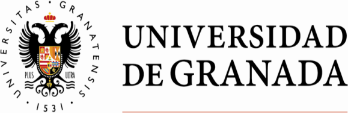 Máster de Investigación, Desarrollo Social e Intervención SocioeducativaSOLICITUD TUTOR/A TFM*.Firmado: 							El/la alumno/aEn……………………..a …………de……………..de 2022*El alumnado enviará a muitfm@ugr.es el anexo1 con los datos correspondientes. Desde la coordinación se intentará respetar la selección realizada.Apellidos y nombres del/a alumno/aDNIEmailTeléfonosTITULACIÓNPosibles tutores propuestos según línea.Nombre tutor/a 1,Departamento / Universidad Nombre tutor/a 2,Departamento / Universidad Nombre tutor/a 3,Departamento / Universidad Posible Título del TFMBreve resumen de la propuesta de TFM con un máximo de 200 palabras. Objetivo y tipo de trabajo